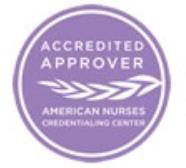 Approved Provider Eligibility VerificationIntent to Apply/RenewOrganizations interested in applying for approval as an Approved Provider must complete the Eligibility Verification and meet all Eligibility Requirements. Verification forms received from organizations that do not meet Eligibility Requirements will be rejected without substantive review.Identify Organization Type: 	  Constituent Member Associations of ANA 	   College or University 	   Healthcare Facility 	   Health - Related Organization 	   Multidisciplinary Educational Group 	   Professional Nursing Education Group 	   Specialty Nursing Organization 	   OtherApplicant is in compliance with all applicable Federal, State, and Local laws and regulations that apply to the delivery of NCPD. 		Yes	 		No Section 2: Nurse Planners	All Nurse Planners are currently licensed registered nurses with baccalaureate degrees or higher in nursing. 		    Yes	No (If no, contact PSNA Accredited Approver Program Director at kstephens@psna.org)A Nurse Planner from the list below (or the primary nurse planner) is an active participant in the planning, implementing and evaluation process of each continuing education activity. 			Yes		No (If no, contact PSNA Accredited Approver Program Director at kstephens@psna.org)List the names and credentials of all current nurse planners: Section 3: Regional Target Market	During the past year, was at least 50% of your learning activities within the states of Region 3 – Pennsylvania, West Virginia, Virginia, Delaware and Maryland? (For region information, refer to http://www.hhs.gov/about/agencies/iea/regional-offices/index.html) 	  Yes	If yes, proceed to section 4 	  No	If no, the applicant organization is not eligible for Approved Provider status but may be eligible for Accredited Provider status. (For more information, refer to www.nursecredentialing.org/Accreditation) Section 4: Answer the following questions and provide any additional required information.The applicant has been operational for a minimum of 6 months using the ANCC Accreditation Criteria. 		Yes	If yes, proceed to the next item 		No	If no, the applicant organization is not eligible for Approved Provider statusThe applicant has completed the process of assessment, planning, implementation, and evaluation for at least three separate educational activities provided at separate and distinct events, within the 6 months:with the direct involvement of a Nurse Planner,that adhered to the PSNA/ANCC accreditation criteria,that each learning activity was a minimum of 1 hour (60 minutes) in length (contact hoursmay or may not have been offered); andthat were not provided jointly provided. 		Yes	 		No(ANCC, 2015, Primary Accreditation Manual: Provider) Section 5: Eligibility	The following section is intended to collect information about your organization’s corporate structure.Is your organization one of the following? Check the box applicable:Ambulatory procedure centersBlood banksDiagnostic labs that do not sell proprietary productsElectronic health record companyGovernment or military agencyGroup medical practiceHealth law firmsHealth profession membership organizationHospital or healthcare delivery systemInfusion centerInsurance or managed care companyNursing homePharmacy that does NOT manufacture proprietary compoundsPublishing or education companyRehabilitation centerSchool of medicine/nursing or health science universitySoftware or game developerNOTE: 501c organizations are not automatically exempt. The ANCC Accreditation Program requires 501c organizations to be screened for eligibility.           An "X" on this line identifies the applicant organization as exempt from ANCC’s definition of an ineligible company. Identify the applicant organization's exemption type from the bulleted list above and enter it here:            *Exempt organizations have completed this questionnaire and should proceed to Section 7: Attestation.Section 6 - Only complete this section if applicant organization is not exempt	The following questions must be answered, so PSNA Accredited Approver Unit can assess the applicant organization's eligibility.Does the applicant organization produce, market, re-sell, or distribute health care goods or services consumed by, or used on, patients? 	  Yes	If yes, the organization is not eligible for Approved Provider status 	  No	If no, complete the next bulleted question.Is the applicant organization owned or controlled by a organization that produces, markets, re-sells, or distributes health care goods or services consumed by, or used on, patients? 	 Yes	If yes, contact PSNA to review eligibility @apply@psna.org 	  No	If no, you have completed this questionnaire and should proceed to Section 7.Section 7: Statement of Understanding	I attest, by my signature below, that I am duly authorized by (Insert name of organization) to submit this application as an approved provider offered by the American Nurses Credentialing Center (ANCC) through PSNA Accredited Approver and to make the statements herein. On behalf of the organization, I have read the approved provider eligibility requirements and criteria. I understand that the organization is subject to all eligibility requirements and criteria as an approved provider. I understand that becoming an approved provider depends on successfully meeting eligibility requirements and criteria and maintaining approved provider standing is dependent upon continued compliance.On behalf of the organization, I expressly acknowledge and agree that information accumulated through the approval process may be used for statistical, research, and evaluation purposes and that anonymous and aggregate data may be released to third parties. Otherwise, all information will be kept confidential and shall not be used for any other purposes without the organization’s permission.On behalf of the organization, I hereby certify that the information provided on and with this application is true, complete, and correct. I further attest, by my signature on behalf of the organization, that we will comply with all eligibility requirements and approval criteria throughout the entire approval period, including all reapplication periods for maintaining approval, and that we will notify PSNA Accredited Approver Unit promptly if, for any reason while this application is pending or during any approval period, the organization does not maintain compliance. I understand that any misstatement of material fact submitted on, with or in furtherance of this application for approved provider status shall be sufficient cause for PSNA Accredited Approver Unit to deny, suspend or terminate the organization’s approved provider status and to take other appropriate action against the organization.(Applications received without a signature incur a delay in processing which will cause a delay in the review of the approval application.)An “X” in the box below serves as the electronic signature of the individual completing this form and attests to the accuracy of the information contained.Electronic Signature (Required)	Date  	Completed By: Name and Title(Primary Nurse Planner is held accountable for all information provided)Thank you for applying with PSNA.Submit this completed Applicant Eligibility/Intent to Apply for Approved Provider Unit status form toapply@psna.orgName of Organization/ApplicantDate CompletedStreet AddressCity	StateZip/PostalCountryNurse Planner NameCredentials